IBC Research Protocol Proposal Form For Research Involving Recombinant DNA, Pathogens, Toxins and/or Human Sera/TissueInstructions:   					Note:1. Complete all sections of this form.  		1. Handwritten forms will not be accepted.2. Obtain all necessary signatures.			2. Incomplete forms will be returned.3. Submit one complete protocol.			3. Please retain a copy of the completed form for your records.1. Submittal Date: 	mm/dd/yyyy	New Study      or   Renewal   2. Duration of Study 	Anticipated Start Date (or original start date if a renewal): mm/dd/yyyy		Anticipated Termination Date: 	mm/dd/yyyy	3. Research Protocol Title:          Funding Agency or Source of Funds:           Location (Building and Room Number(s) where research will be conducted):      4. Investigator(s) Contact Information(One person must be designated as the PI. The PI must be a UNLV faculty or professional staff member.)Principal Investigator (Name and Title):      Describe PI’s specific experience with each material registered in this protocol:       		School/College/Center: 	     	 Department:	      	Mail Stop:	     	Mailing Address:	     	Phone Number:	      	Fax Number:	     	E-Mail Address:	     5. Authorized Personnel: List all research team members who will be involved in this research project.  If there is a major change in personnel involved in the protocol, this list should be updated immediately.  If no personnel changes occur, the list should be updated annually during periodic review.6. Does this project involve recombinant DNA?  Yes   No    If yes, describe the source(s) of the DNA to be used           What are the cloning vector(s)?           Will an attempt be made to express the gene(s)?  Yes   No     Will genetically modified organisms be deliberately released into the environment?  Yes   No     Will more than 10 liters of culture be grown at any one time?  Yes   No     Does this project involve the creation of transgenic or knockout animals?  Yes   No     Do the DNA clones contain genes for biosynthesis of toxic molecules lethal for vertebrates?  Yes   No     If you checked yes on any of the previous five questions please describe in more detail      9.  Does this project involve biologically derived toxins?  Yes  No     If yes, describe the toxin(s):             Describe the types of agent manipulations planned:             Describe the volume of toxin(s) to be used and stored, and how it will be stored:             Describe the types of engineering controls that are available:             Describe how the agent will be disposed:             Describe how the contaminated areas and articles will be decontaminated and/or disposed:             Please note: All protocols involving biologically derived toxins require completion of the UNLV Toxin SOPs, please attach to this protocol form when submitting (available at: http://research.unlv.edu/IBC/forms.htm)12. Investigator AssuranceA. Investigator’s Assurance: I certify that the information provided in this application is complete and accurate. As Principal Investigator, I have ultimate responsibility for the conduct of this study, the ethical performance of the project, the biosafety controls and strict adherence to any stipulations designated by the IBC.  I agree to comply with all UNLV policies and procedures, as well as with all applicable Federal, State and local laws regarding recombinant DNA, pathogens and human sera/tissue research including, but not limited to the following:Performing the project by qualified personnel according to the approved protocol.Obtaining adequate training in the safe handling of recombinant DNA, pathogens and human sera/tissue.Promptly reporting adverse events to the Office of Research Compliance in writing._______________________________	_________________________________	_________Principal Investigator’s Name	Principal Investigator’s Signature	 DateInstitutional Biosafety Committee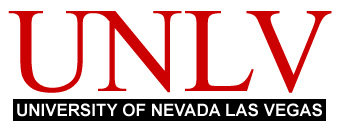 IBC Received Date Stamp—Office Use OnlyIBC Protocol Number—Office Use OnlyNAME and DEPARTMENTROLE IN PROTOCOLSPECIFIC EXPERIENCE WITHMATERIALS IN PROTOCOL7. Does this project involve human, animal or plant pathogens?  Yes   No    If yes, list the pathogen(s) to be used:           What is the source of these pathogens:      
     Are these attenuated strains? No      Yes   Describe:           What is the approved biosafety level for these pathogens?           Please note: All protocols involving Biosafety Level 2 organisms requires completion of the UNLV BSL2 SOPs, please attach to     this protocol form when submitting (available at: http://research.unlv.edu/IBC/forms.htm)8. Does this project involve human sera or tissue?  Yes  No     If yes, describe the human tissue or sera to be used:           Do these have an increased/known risk of containing pathogens?  Yes  No     If yes, what pathogens and what is the increased risk due to?           Please note: All protocols involving human materials require completion of the UNLV BSL2 SOPs, please attach to this protocol form when submitting (available at: http://research.unlv.edu/IBC/forms.htm)10. Proposal Summary      Summarize the proposed research project.   The summary must not exceed 200 words.      A brief statement of the research question (hypothesis) and study:            A brief description of the procedure(s) involving recombinant DNA, pathogens or human sera/tissue:      11. For Renewals Only      Summarize the progress and accomplishments of the study since the start date:            Describe proposed modifications included in this proposal (if any) that were not included in the previous submission(s):     Forwarding InstructionsSend completed form along with BSL2 SOPs or Toxin SOPs to:Office of Research Integrity4505 Maryland Parkway Box 451087Las Vegas, Nevada  89154-1087 ORI Telephone Number:      (702) 895-5948ORI FAX Number:               (702) 895-5464ORI E-mail Address:	kevin.bergeron@unlv.eduORI Webpage:                       http://research.unlv.edu/compliance/